Federaal agentschap voor beroepsrisico's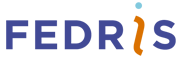 Symposium “10 jaar rugrevalidatieprogramma: overzicht en toekomstperspectieven”9/11/2017Inschrijvingsformulier  Ik neem graag deel aan het congres.AANSPREKING: NAAM:VOORNAAM:FUNCTIE:BEDRIJF/INSTELLING:ADRES:E-MAILADRES:TEL:                                                                        Wenst u een accreditatie voor ethiek en economie als arts?                        Ja	       Neen  Wenst u simultaanvertaling (FR-NL)?                                                            Ja               Neen  	In geval van annulatie, gelieve ons te verwittigen op 02/226 62 77 - secretariaat: Isabelle Binard (FR) of Hilde Deryck (NL) of via e-mail:  scientific.event@fedris.be